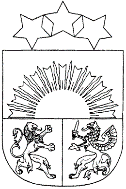 BALVU NOVADA ŽĪGURU BIBLIOTĒKAReģ.Nr.90009135807, Parka iela 14, Žīguri, Balvu novads, LV-4584tālrunis 27124473, e-pasts: ziguribiblioteka@balvi.lvŽīguru bibliotēkas darba plāns 2021. gada oktobra  mēnesim.Literārās un tematiskās izstādes.VietaPasākuma nosaukums, aprakstsLaiksŽīguru bibliotēka“Parasti pastāv liela robežšķirtne starp to, ko vecāki uzskata par vērtīgu bērniem un to, ko paši bērni grib lasīt. Piemēram, vairums vecāku uzskata, ka bērniem ir jālasa literatūras klasika, bet bērniem Annas Brigaderes vai Jāņa Jaunsudrabiņa darbus ir grūti uztvert, jo valoda ir mainījusies un attīstījusies – sanāk, ka pirms literatūras klasikas apguves bērniem vajadzētu izlasīt kādu aizraujošu grāmatu par valodas pārmaiņām laikā”./V.Rūmnieks/Rakstniekam, literatūrzinātniekam Valdim Rūmniekam - 7001.10.-10.10.Žīguru bibliotēka„Man šķiet, ka, lai noskatītu kāda romāna varoni dzīvē, ir vajadzīgs ļoti ilgs laiks. Bet tas ir iespējams.”/ M.Svīre/Rakstniecei Mārai Svīrei – 8511.10.-17.10.Žīguru bibliotēka“Anšlavs Eglītis bija viens no visražīgākajiem un vispopulārākajiem rakstniekiem trimdā. Viņa darbus lasīja, viņa lugas iestudēja, un viņa kārtējo literāro sniegumu allaž aplūkoja periodikā.”/G. Žuravļova/Rakstniekam Anšlavam Eglītim - 11518.10.-24.10.Žīguru bibliotēka“Dzejoļus rakstīt ir ļoti atbildīgs darbs… Esmu pateicīgs vietām un stundām, kas dāvājušas man dzejoļus. Ir vietas, kuras tev uztic savas gaismas spēles, savus putnus, savu vientulību, debesis, puķes, nojautas vai ūdeni māla krūzē un dāvā steidzīgus, bet labus un radošus mirkļus.”/U. Auseklis/Dzejniekam, izdevējam Uldim Auseklim - 80 25.10.-31.10.